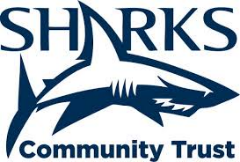 Come and join our team!Sharks Community Trust (SCT) is the official charity of Sale Sharks Rugby Club.We work hard every day to deliver our mission to inspire, support and deliver change to communities across the North West to people of all ages and abilities.We work with over 12,000 people annually in three key areas: Community Engagement, Education and Rugby Development. Our highly skilled, dynamic and passionate team now deliver over 50 community projects that change the lives of a huge spectrum of people across the North West; from children and young people right through to senior citizens.We believe in the immense power of our sport being used to positively transform people’s lives. We believe the North West is a home to extraordinary people like you. This is your chance to be part of our story!The charity is now looking to recruit  a Rugby Development Officer to work as part of the Trust’s successful rugby development programmes. Benefits of working for Sharks Community TrustSharks Community Trust expects professionalism, enthusiasm and dedication from its staff team. In return, you will get the following:Job detailsSharks Community Trust is an equal opportunities employer and encourages applications from all sections of the community. The successful candidate will undergo an enhanced DBS check to work with children and vulnerable adults and employment will only be offered if a clear check and suitable references are received back.To applyPlease send a CV and covering letter detailing relevant experience and how you meet the person specification to: Jack Leech – jack.leech@salesharks.com *Please note only candidates selected for interview will be notified.Sharks Community Trust Employee BenefitsSharks Community Trust Employee BenefitsKitEveryone will receive an allocation of Sale Sharks kit annually based on their rolePensionAll employees will be enrolled in the Trust’s pension scheme and the Trust will match your contribution up to 3%Annual LeaveEveryone is entitled to 20 days holidays plus all bank holidays and extended days over Christmas*.  This allocation increases after three years’ service.*Rugby Coaching staff will secure these extended days in the New Year due to delivery between Christmas Day and New Year’s DayClub Shop DiscountDiscount in the club shop to an agreed allowanceGym accessAccess to the Sale Sharks High Performance Centre gym Match TicketsAccess to Sale Sharks home matches for both the men’s and women’s teamCPD Opportunity to develop yourself through a range of external and in house training Work Phone or Mobile Phone AllowanceDepending on your role at the Trust, you will either receive a work phone to complete your role or a phone allowance. Flexible Admin Working locationAs agreed with line manager, administration work can be completed flexibly Management  Supportive and encouraging management group Job DescriptionJob DescriptionJob DescriptionJob DescriptionJob Title:Community Rugby CoachContractual status:Full timeHours of work:37.5 hours per week Salary range:£19K - £20KLocation:Various locations across North West, predominantly Greater ManchesterReporting to:Rugby Development ManagerClosing date17th January 2022Interview date21st and 24th January 2022Job Summary:Job Summary:Job Summary:The Community Rugby Coach will deliver on existing projects to develop rugby across Greater Manchester and the wider North West community in addition to developing match day programmes and activities.The Community Rugby Coach will deliver on existing projects to develop rugby across Greater Manchester and the wider North West community in addition to developing match day programmes and activities.The Community Rugby Coach will deliver on existing projects to develop rugby across Greater Manchester and the wider North West community in addition to developing match day programmes and activities.Role and Responsibilities:Role and Responsibilities:Role and Responsibilities:There are a number of key aspects to this role.  The successful candidate will;Develop, plan and deliver high-quality sessions that engage, enthuse and progress all those involved. This will include a variety of programmes in a variety of settings:Classroom/curriculum sessions as part of our Primary School Programmes Holiday campsMatch day activitiesMixed Ability activitiesEngage, inspire and empower young people to enjoy participating in sporting sessions and to help participants to reach their full potential at whatever level that may be.Assist and lead where appropriate on community engagement events.Report feedback on all activity via the Upshot online system with relevant data.Reporting activity and output including capturing of social media content.Work alongside other team members to support in other areas of the organisation as and when required to promote best practice.It is key to this role that candidates:Understand and implement the Trusts’ Safeguarding policy, procedures and best practice guidelines and to use this understanding to ensure safe working practices, appropriate reporting of concerns and contribute positively to a safe environmentContinuously evaluate the success and standards of their work and that of others, through rigorous self and departmental reflection and analysis. This includes creating a CPD plan.Are able to work flexible and unsociable hours where this is required by the role.Demonstrate the Sharks Community Trust values at all times.Promote Sharks Community Trust and Sale Sharks brand and ethos in a professional and positive manner.Be committed to applying and promoting equality, diversity and inclusion across Sharks Community Trust and comply with all Charity policies and procedures.Are able to work evenings and weekends as this role will involve numerous visits to grassroots clubs and schools across the region to develop matchday partnerships and activities.There are a number of key aspects to this role.  The successful candidate will;Develop, plan and deliver high-quality sessions that engage, enthuse and progress all those involved. This will include a variety of programmes in a variety of settings:Classroom/curriculum sessions as part of our Primary School Programmes Holiday campsMatch day activitiesMixed Ability activitiesEngage, inspire and empower young people to enjoy participating in sporting sessions and to help participants to reach their full potential at whatever level that may be.Assist and lead where appropriate on community engagement events.Report feedback on all activity via the Upshot online system with relevant data.Reporting activity and output including capturing of social media content.Work alongside other team members to support in other areas of the organisation as and when required to promote best practice.It is key to this role that candidates:Understand and implement the Trusts’ Safeguarding policy, procedures and best practice guidelines and to use this understanding to ensure safe working practices, appropriate reporting of concerns and contribute positively to a safe environmentContinuously evaluate the success and standards of their work and that of others, through rigorous self and departmental reflection and analysis. This includes creating a CPD plan.Are able to work flexible and unsociable hours where this is required by the role.Demonstrate the Sharks Community Trust values at all times.Promote Sharks Community Trust and Sale Sharks brand and ethos in a professional and positive manner.Be committed to applying and promoting equality, diversity and inclusion across Sharks Community Trust and comply with all Charity policies and procedures.Are able to work evenings and weekends as this role will involve numerous visits to grassroots clubs and schools across the region to develop matchday partnerships and activities.There are a number of key aspects to this role.  The successful candidate will;Develop, plan and deliver high-quality sessions that engage, enthuse and progress all those involved. This will include a variety of programmes in a variety of settings:Classroom/curriculum sessions as part of our Primary School Programmes Holiday campsMatch day activitiesMixed Ability activitiesEngage, inspire and empower young people to enjoy participating in sporting sessions and to help participants to reach their full potential at whatever level that may be.Assist and lead where appropriate on community engagement events.Report feedback on all activity via the Upshot online system with relevant data.Reporting activity and output including capturing of social media content.Work alongside other team members to support in other areas of the organisation as and when required to promote best practice.It is key to this role that candidates:Understand and implement the Trusts’ Safeguarding policy, procedures and best practice guidelines and to use this understanding to ensure safe working practices, appropriate reporting of concerns and contribute positively to a safe environmentContinuously evaluate the success and standards of their work and that of others, through rigorous self and departmental reflection and analysis. This includes creating a CPD plan.Are able to work flexible and unsociable hours where this is required by the role.Demonstrate the Sharks Community Trust values at all times.Promote Sharks Community Trust and Sale Sharks brand and ethos in a professional and positive manner.Be committed to applying and promoting equality, diversity and inclusion across Sharks Community Trust and comply with all Charity policies and procedures.Are able to work evenings and weekends as this role will involve numerous visits to grassroots clubs and schools across the region to develop matchday partnerships and activities.Person SpecificationPerson SpecificationPerson SpecificationCriteriaEssentialDesirableQualificationsLevel 2 Coaching Rugby UnionA positive attitude towards professional development and their own learningLevel 1 or 2 sports coaching award in a second or multiple sportsExperience and SkillsExperience of working with young people.Experience of working on rugby/sport-based projectsAn understanding of safeguarding procedures.Experience of working in a community outreach setting.A passion for sport and the community and making a difference.Experience of working with hard to reach young people.Experience of delivering activities that promote rugby development.A background of Youth WorkPersonal AttributesA passion for the community and making a difference. A friendly, positive ‘can do’ and courteous attitude. A commitment to the aims, vision and values of Sharks Community TrustTime management skills to be able to plan and regulate workload including the ability to prioritise demands and thrive under pressure.Ability to work within a team and foster good working relationships.Meticulous standards.Highly motivated, determined and conscientious.Good judgement and knowing when to seek advice or support.Flexible, helpful and responsive.Full drivers’ license and use of a vehicle